Экскурсия на конный двор«И ветер в гриву»       Немногие жители Кривого Рога знают,  как провести досуг в городе. Какое выбрать местечко, чтобы отдохнуть с пользой? А такие места есть!        «Конный дворик» радушно встретит Вас ежедневно с 9-00   до 19-00. Всего 10 минут езды  отделяют шумную жизнь города от тихого и живописного места, где находится конеферма.  29.10.2014 «Конный дворик»  принял гостей  –  учеников 2 – А класса КОШ №86  и их родителей. 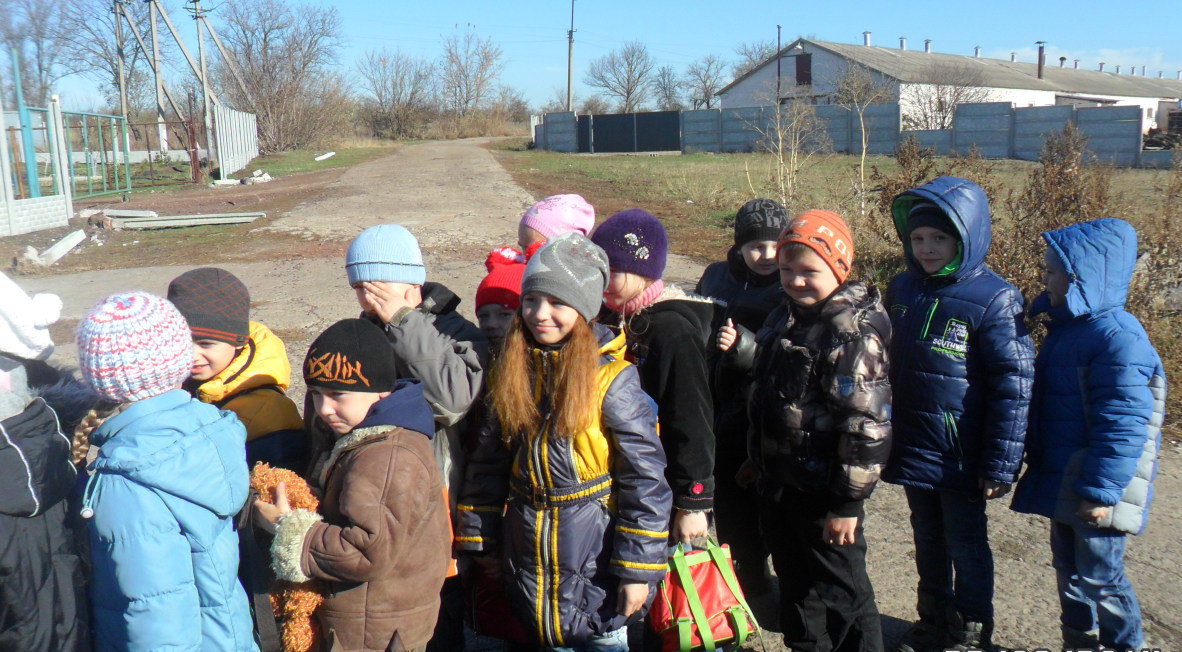 Для гостей была проведена  познавательная  экскурсия. Ребята узнали о породах лошадей много интересного.  На ферме есть и английские чистокровные породы (предназначенные для скачек), 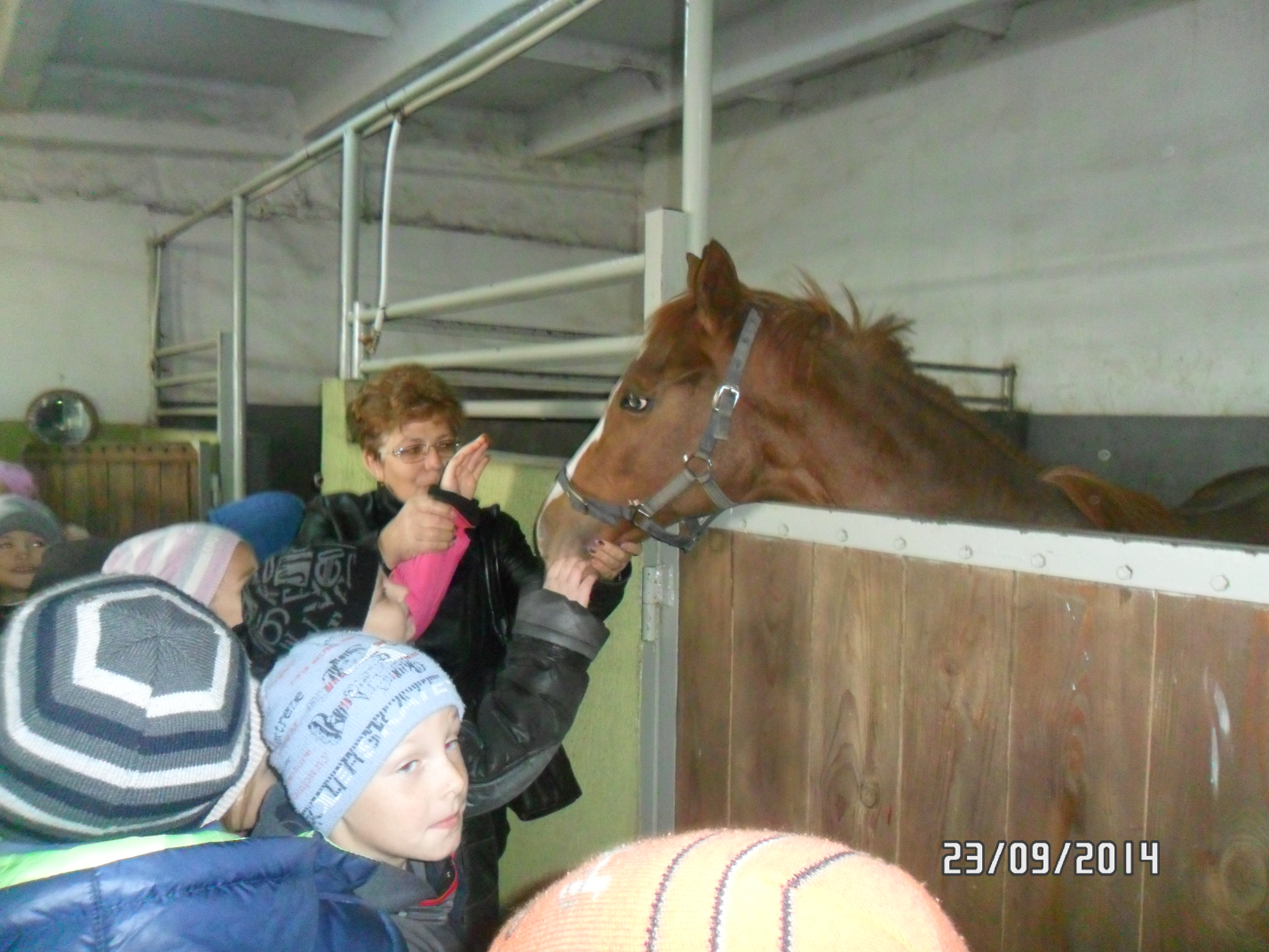 и  гуцульские породы (предназначенные для гипотерапии), 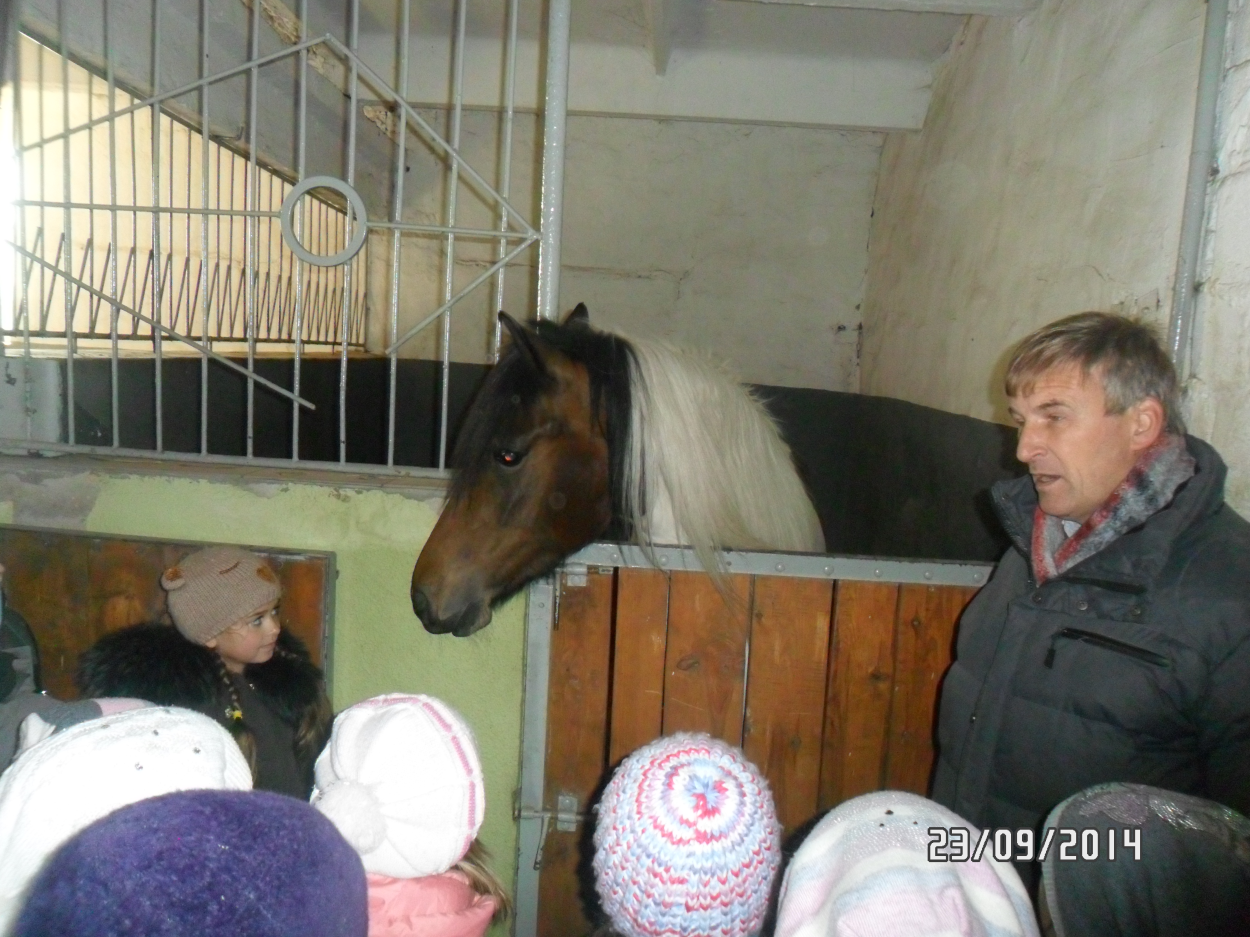 и тяжеловесные породы.  У всех лошадей уравновешенный характер, они добрые и ласковые. Но интерес у ребят вызвала пони Паняша. 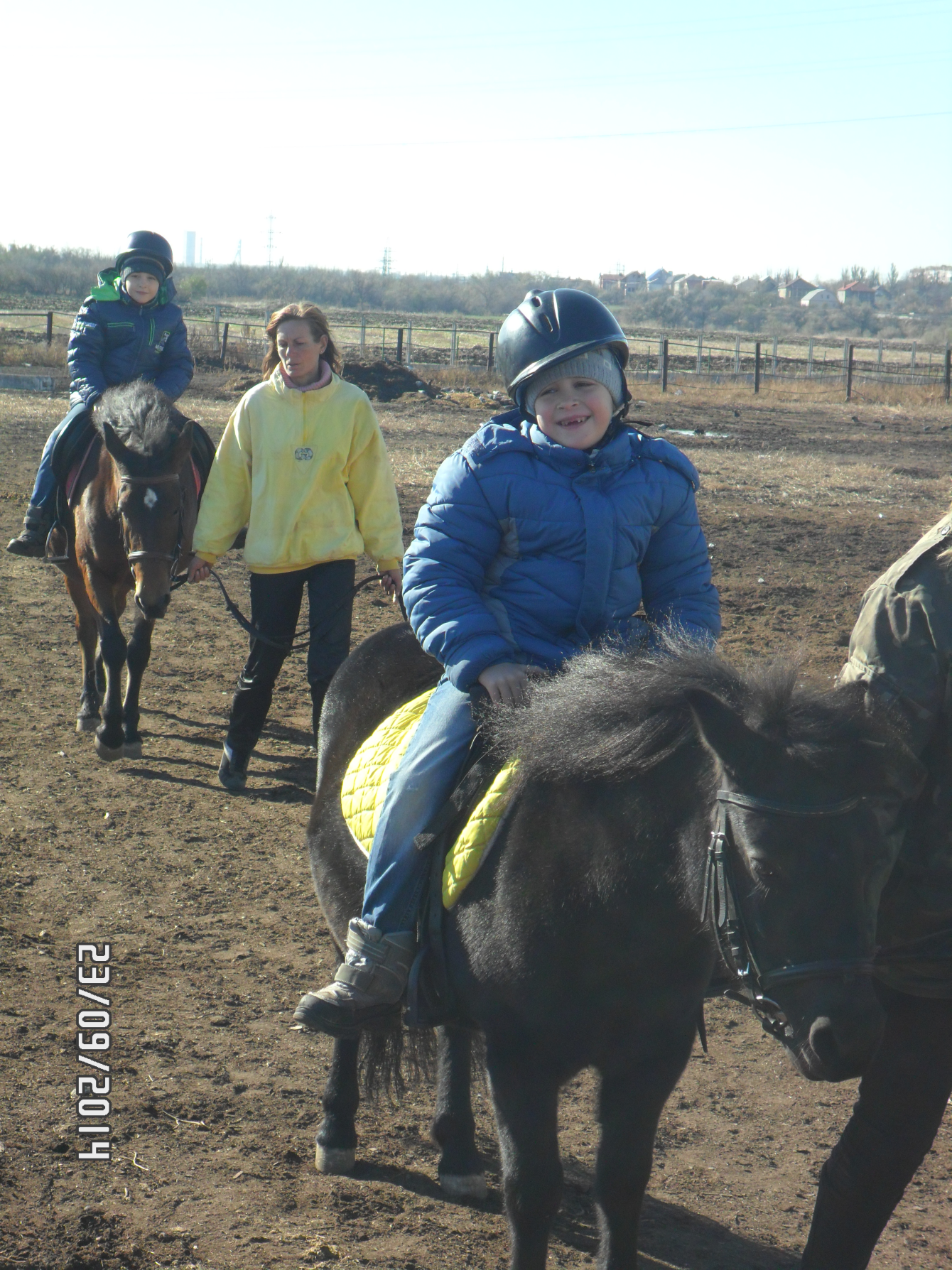 Именно она стала всеобщей любимицей. Каждый хотел её погладить  и угостить яблоком.           Также  ребята узнали об уходе за лошадями. Все внимательно следили за чисткой копыт у тяжеловеса.  Было интересно узнать как часто делается эта процедура и зачем?  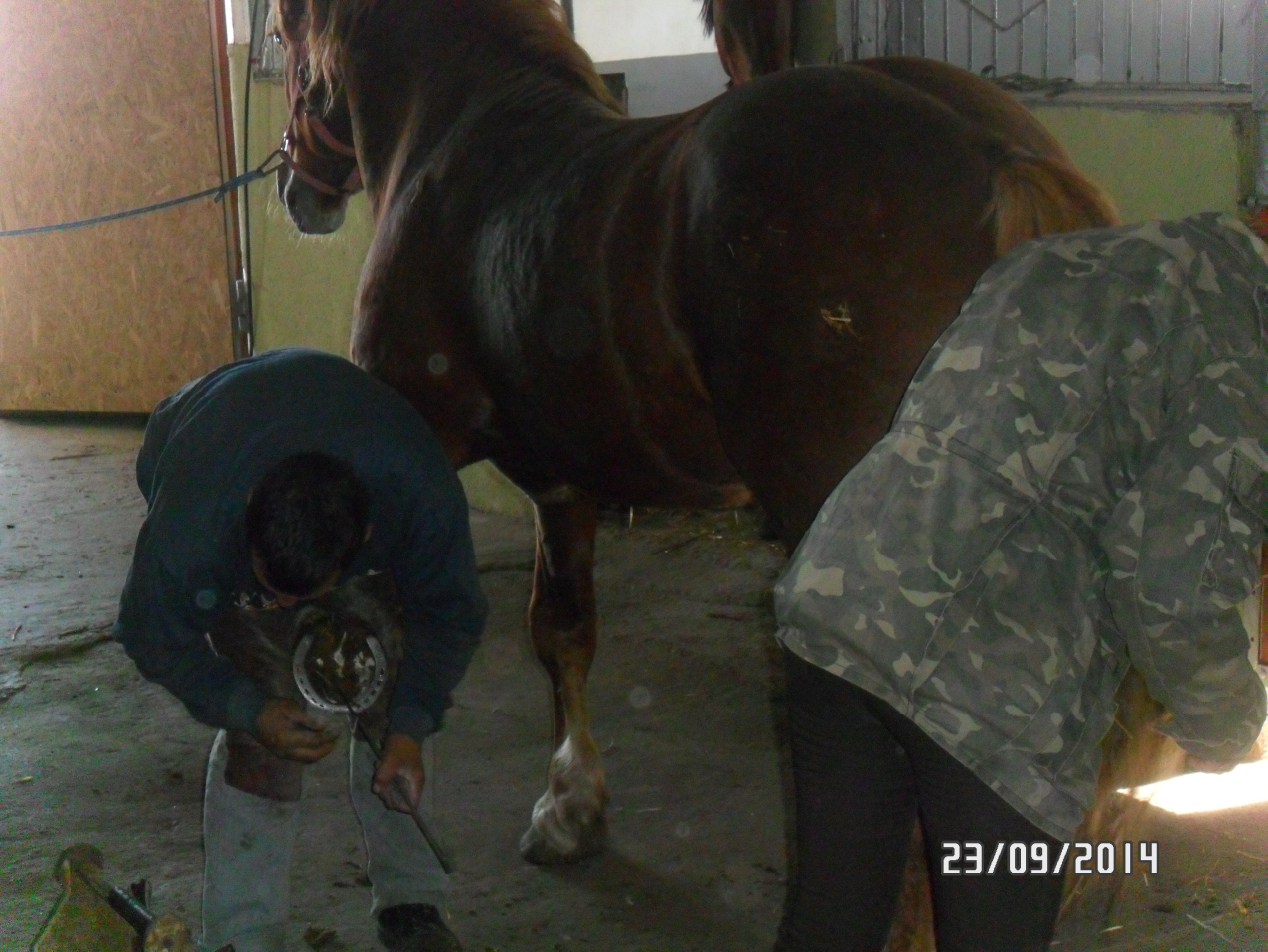             Ребятам было интересно узнать о лошадином беге рысью и галопом. Особенно интерес вызвала рысь. (Как лошадь может бегать рысью, если рысь – это хищник?)             С нескрываемым восторгом ребята приняли приглашение прокатиться верхом на лошадках. Этот восторг передался и родителям., которые тоже не удержались от поездки верхом. Каждый хотел испробовать себя в роли наездника.  После чего у ребят была возможность покормить животных яблоками и морковью. Каждый ребёнок имел возможность угостить лошадку.             Довольные возвращались ребята с экскурсии.  Заряда бодрости от общения с лошадями хватит на долгое время. 